§1603-105.  Termination of contracts and leases of declarantIf entered into before the executive board elected by the unit owners pursuant to section 1603‑103, subsection (e), takes office:  (1)  Any management contract, employment contract or lease of recreational or parking areas or facilities;  (2)  any other contract or lease between the association and a declarant or an affiliate of a declarant; or  (3)  any contract or lease that is not bona fide or was unconscionable to the unit owners at the time entered into under the circumstances then prevailing, may be terminated without penalty by the association at any time after the executive board elected by the unit owners pursuant to section 1603‑103, subsection (e), takes office upon not less than 90 days' notice to  the other party.  This section does not apply to any lease, the termination of which would terminate the condominium or reduce its size, unless the real estate subject to that lease was included in the condominium for the purpose of avoiding the right of the association to terminate a lease under this section.  [PL 1981, c. 699 (NEW).]SECTION HISTORYPL 1981, c. 699 (NEW). The State of Maine claims a copyright in its codified statutes. If you intend to republish this material, we require that you include the following disclaimer in your publication:All copyrights and other rights to statutory text are reserved by the State of Maine. The text included in this publication reflects changes made through the First Regular and First Special Session of the 131st Maine Legislature and is current through November 1. 2023
                    . The text is subject to change without notice. It is a version that has not been officially certified by the Secretary of State. Refer to the Maine Revised Statutes Annotated and supplements for certified text.
                The Office of the Revisor of Statutes also requests that you send us one copy of any statutory publication you may produce. Our goal is not to restrict publishing activity, but to keep track of who is publishing what, to identify any needless duplication and to preserve the State's copyright rights.PLEASE NOTE: The Revisor's Office cannot perform research for or provide legal advice or interpretation of Maine law to the public. If you need legal assistance, please contact a qualified attorney.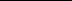 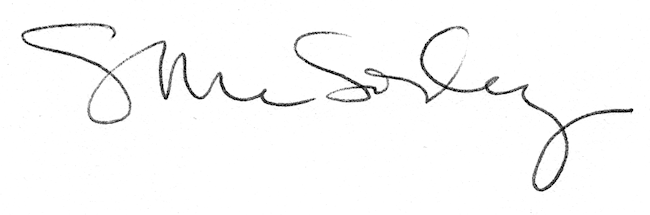 